BISD no discrimina a base de raza, color, origen nacional, sexo, religión, edad, discapacidad o información genética en el empleo o la disposición de servicios,                                   programas o actividades.School-Parent-Student CompactSchool-Parent-Student CompactSchool-Parent-Student CompactSchool-Parent-Student CompactSchool-Parent-Student Compact2018-20192018-20192018-20192018-20192018-2019LINCOLN PARK SCHOOLLINCOLN PARK SCHOOLLINCOLN PARK SCHOOLLINCOLN PARK SCHOOLLINCOLN PARK SCHOOLSCHOOLPARENTSTUDENTSTUDENTIn recognition that it is the school's responsibility to provide a high-quality curriculum and instruction in a supportive and effective learning environment, LINCOLN PARK SCHOOL agrees to:In recognition that it is the responsibility of parents to support their children's learning, the parents of students attending                LINCOLN PARK SCHOOL agree to:In recognition that the students have the ultimate responsibility (privilege) of learning, the student  agrees to:In recognition that the students have the ultimate responsibility (privilege) of learning, the student  agrees to:1.-Modify/enhance its instructional content to ensure that all students have an opportunity to meet the State’s Student Performance Standards.2.-Give orientation to faculty and staff on the latest instructional strategies and methodologies which research has shown to be effective.3.-Identify and purchase high-quality, high-interest supplementary materials particularly in the areas of cultural and gender equity. 4.-Offer staff development on how to establish a positive learning environment in tee school5. - Provide opportunities and encourage parents to volunteer and become active participants in their children’s education.1.-Maximize their children’s attendance rate and ensure they are on time every day.2.-Ensure that their children devote sufficient time to complete and submit their homework on time.3.-Encourage their children to read at home as much as possible in order to foster a love for reading.4. – Read and respect the Student/Parent Code of Conduct Handbook.5. – Attend Parental Involvement activities.6. – Encourage other parents to participate in their children’s education.7.- Learn the regulations and be aware of school safety8. – Attend parent/teacher conferences, be informed of graduation requirements, monitor academic progress, homework, discipline and attendance through the Home Access Center (HAC).1.-Be responsible by completing assignments and turning them on time.2.-Take pride in their school, individual work and personal appearance.3. – Pay attention in class.4. – Encourage other students who need help.5. – Dedicate at least an hour extra per day to "reading for pleasure" and practice writing.6.-Attend school and class every day and come on time.7. - Be responsible for their learning and behavior.8.-Use any electronic device properly at all times.9. - Display respect for you, the school staff, and others at all times.1.-Be responsible by completing assignments and turning them on time.2.-Take pride in their school, individual work and personal appearance.3. – Pay attention in class.4. – Encourage other students who need help.5. – Dedicate at least an hour extra per day to "reading for pleasure" and practice writing.6.-Attend school and class every day and come on time.7. - Be responsible for their learning and behavior.8.-Use any electronic device properly at all times.9. - Display respect for you, the school staff, and others at all times.Teacher Signature / DateParent Signature / DateStudent Signature / DateStudent Signature / DateBISD does not discriminate on the basis of race, color, national origin, sex,  religion, age, disability or genetic information in employment                                                                                                                                                                                                         BISD does not discriminate on the basis of race, color, national origin, sex,  religion, age, disability or genetic information in employment                                                                                                                                                                                                         BISD does not discriminate on the basis of race, color, national origin, sex,  religion, age, disability or genetic information in employment                                                                                                                                                                                                         BISD does not discriminate on the basis of race, color, national origin, sex,  religion, age, disability or genetic information in employment                                                                                                                                                                                                         BISD does not discriminate on the basis of race, color, national origin, sex,  religion, age, disability or genetic information in employment                                                                                                                                                                                                         or provision of services, programs or activitiesor provision of services, programs or activitiesor provision of services, programs or activitiesor provision of services, programs or activitiesor provision of services, programs or activitiesConvenio entre Escuela-Padre-EstudianteConvenio entre Escuela-Padre-EstudianteConvenio entre Escuela-Padre-EstudianteConvenio entre Escuela-Padre-EstudianteConvenio entre Escuela-Padre-Estudiante2018-20192018-20192018-20192018-20192018-2019ESCUELA LINCOLN PARKESCUELA LINCOLN PARKESCUELA LINCOLN PARKESCUELA LINCOLN PARKESCUELA LINCOLN PARKESCUELAPADREESTUDIANTEESTUDIANTEConscientes de que es la responsabilidad de la escuela proveer una alta calidad en el plan de enseñanza e instrucción en un ambiente de apoyo efectivo para el aprendizaje; La ESCUELA LINCOLN PARK será responsable en:Conscientes de que es la responsabilidad de los padres apoyar el aprendizaje de su hijo, los padres del estudiante que asiste a la ESCUELA  LINCOLN PARK  están de acuerdo en:Conscientes de que los estudiantes tienen la mayor importancia y la máxima responsabilidad del aprendizaje, el estudiante está de acuerdo en:Conscientes de que los estudiantes tienen la mayor importancia y la máxima responsabilidad del aprendizaje, el estudiante está de acuerdo en:1.-Modificar y/o incrementar el contenido del plan de enseñanza para asegurar que todos los estudiantes tengan la oportunidad de alcanzar los niveles académicos requeridos.2.-Ofrecer capacitación al profesorado y demás personal, acerca de lo último en estrategias educativas y metodologías que algunos estudios demuestran que son efectivas.3.-Identificar y comprar materiales complementarios de alta calidad especialmente en áreas culturales y de la igualdad de derechos para los estudiantes.4.-Ofrecer capacitación al personal para establecer un ambiente positivo que se preste para un mayor aprendizaje en la escuela.5.-Ofrecer oportunidades y animar a los padres a involucrarse activamente en la educación de sus hijos mediante el voluntariado.1.-  Que su hijo(a) asista a la escuela y llegue a tiempo todos los días de clase.2.-Asegurarse que su hijo(a) dedique el tiempo suficiente para terminar sus tareas y presentarla a los maestros a tiempo.3.-Animar a sus hijos a leer en el hogar tanto como sea posible para fomentar el amor por la lectura.4.-Leer y respetar el Manual de Código de Conducta para padres y estudiantes.5.-Aistir a las juntas de padres.6.-Animar a otros padres a participar en la educación de sus hijos.7.- Aprender sobre las regulaciones y concientizar acerca de la seguridad escolar.8.- Asistir a las conferencias entre padre y maestros, informarse de los requisitos de graduación, monitorear su progreso académico, calificaciones, tareas, disciplina y asistencia por medio del medio del Centro de Acceso en Casa (HAC).1.-Ser responsable de terminar sus tareas y presentarlas a tiempo.2.-Sentir orgullo por su escuela, su trabajo individual y por su apariencia personal.3.-Prestar atención durante todas las clases.4.-Animar a otros estudiantes que necesiten ayuda.5.-Dedicar por lo menos una hora extra por día a la “lectura por placer.” y  practicar la escritura.6.-Aistir a la escuela y a las clases todos los días y ser puntual.7.- Ser responsables  por su aprendizaje y comportamiento.8.-Utilizar apropiadamente cualquier dispositivo electrónico siempre.9.- Demostrar respeto por sí mismo, por el personal de la escuela y por otros, en todo momento.1.-Ser responsable de terminar sus tareas y presentarlas a tiempo.2.-Sentir orgullo por su escuela, su trabajo individual y por su apariencia personal.3.-Prestar atención durante todas las clases.4.-Animar a otros estudiantes que necesiten ayuda.5.-Dedicar por lo menos una hora extra por día a la “lectura por placer.” y  practicar la escritura.6.-Aistir a la escuela y a las clases todos los días y ser puntual.7.- Ser responsables  por su aprendizaje y comportamiento.8.-Utilizar apropiadamente cualquier dispositivo electrónico siempre.9.- Demostrar respeto por sí mismo, por el personal de la escuela y por otros, en todo momento.Firma del Maestro(a) / FechaFirma del Padre / FechaFirma del Estudiante / FechaFirma del Estudiante / Fecha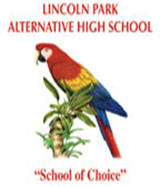 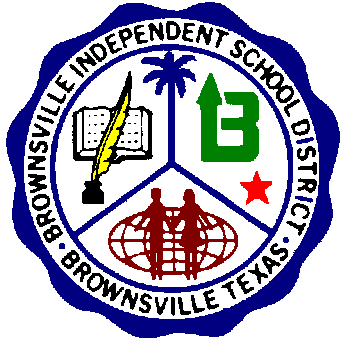 